中国科学技术大学聘期制校级博士后管理实务(二〇一九 惊蛰版）  申请人必须在报到前通过博士学位答辩和《三方协议》、《报到证》 ！！！一、各设站单位博士后管理联系人及联系方式1、数学科学学院    黄力研  63607263   lynn77@ustc.edu.cn 2、物理学院         陈曼   63606727  mchen81@ustc.edu.cn3、化学与材料科学学院   倪东  63601592      nid@ustc.edu.cn4、生命科学学院      马菁  63602603   jingma@ustc.edu.cn5、工程科学学院      高进  63607704  gaojing@ustc.edu.cn6、信息科学技术学院     方毅  63607441   fangyi@ustc.edu.cn7、计算机科学与技术学院   裴世保 63601553   psb@ustc.edu.cn 8、地球和空间科学学院  汤琴琴 63601400 qinqtang@ustc.edu.cn9、管理学院          高丹   63601044   hriif@ustc.edu.cn    10、人文与社会科学学院  翟淑亭 63602861  zhaist@ustc.edu.cn11、国家同步辐射实验室  吴雨晴  63602034  wuyuqing@ustc.edu.cn12、火灾国家重点实验室  陈军  63601651  junchen@ustc.edu.cn13、微尺度国家研究中心   鲍莉 63600455    baoli@ustc.edu.cn14、人力资源部      仇波   63603835    boqiu@ustc.edu.cn二、申请程序1、与拟进单位（平台）联系,明确年薪缴付金额。    2、提交材料名称和份数    http://employment.ustc.edu.cn/cn/indexinfo.aspx?sign=120    ⑴《毕业生就业协议书》原件1份（学校就业办签字盖章）；⑵《就业报到证》原件1份；⑶《博士后进站审核表》，原件1份，全部用印后拍照上传，（四种类型选择使用）；⑷《博士后进站校内审批表》，原件1份；⑸《博士学位论文答辩委员会决议书》，复印件1份（学位办盖章）；⑹《聘期制科研人员推荐（自荐）表》，原件1份（学院签字盖章）；⑺《聘期制科研人员岗位职责表》，4份（含原件1份，学院签字）；⑻居民身份证(港澳居民须提供香港、澳门特别行政区居民身份证 台湾居民须提供台湾居民身份证)或护照（外籍人员），复印件2份（原大复印）；⑼校医院入职体检表，原件1份；外籍人员需进出境检验检疫体检表，原件1份；⑽留学博士需教育部留学服务中心的《国(境)外学历学位认证书》或《中外合作办学国(境)外学历学位认证书》，复印件1份；⑾外籍人员的国(境)外学历学位需中国驻外使领馆出具的学位认证，2份（含原件1份）；⑿在职转为统招，需原单位人事部门辞职(解除合同）证明和工资发放、社保缴纳证明，各2份（各含原件1份）；⒀退出现役人员需《退出现役证明》和《人员调动供给介绍信》，各2份（各含原件1份）。3、申请材料齐备后送交学院审核、签字，由学院博士后管理人员报送人力资源部。4、人力资源部收到材料后审批，办理签订聘用合同等手续。5、获得实体博士学位证书后，可补齐材料申请转为国家级博士后。三、入职报到程序1、发放录用通知后的20个工作日内，带近期一寸白底彩色证件照1张到人力资源部209室办理报到手续。2、报到时，填写《教职员工维护知识产权保证书》、《聘期制科研人员起薪通知》、《聘期制科研人员工作合同》。3、持《聘期制科研人员校园网络办理介绍信》，到网络中心办理一卡通，开通电子邮箱、VPN等。    4、持一卡通、身份证、银行卡到财务处105室办理工资卡登记。5、持《聘期制科研人员工作合同》、《聘期制科研人员岗位职责表》、《录用人员登记表》人力资源部209室，办理社会保险参保登记。6、持《聘期制科研人员校内报到介绍信》学院报到。7、持《聘期制科研人员公寓申请介绍信》资产与后勤保障处509室办理公寓申请。8、外籍博士后须在报到后的24小时内到国际交流与合作部和辖区公安派出所办理有关手续。9、外籍博士需到国际合作与交流部办理《外国留学人员来华签证申请表》。10、外籍、台港澳博士后办理中国银行借记卡作为工资卡。11、外籍、台港澳博士后办理合肥市就业许可，登陆包河区政务大厅（http://www.baohe.gov.cn/DocHtml/1/Banshi_23.html）。四、合同展期和平台基础年薪变更1、《聘期制科研人员合同变更确认表》，原件1份；2、《聘期制科研人员年薪变更确认表》，原件1份。五、辞（解）聘程序1、提交材料名称和份数http://employment.ustc.edu.cn/cn/indexinfo.aspx?sign=120⑴《博士学位证书》，复印件1份；⑵《博士后研究工作报告》，原件1份；⑶《聘期制科研人员聘期届满考评表》，2份（含原件1份，学院签字盖章）；⑷出国或没有落实工作单位的，需校外人才服务机构调档函（商调函），将人事关系等转到校外人才服务机构；⑸合同期内离职需《聘期制科研人员辞职确认表》，原件1份；⑹合同期满离职需《聘期制科研人员合同终止确认表》，原件1份。2、离职材料齐备后送交学院审核、签字后报送人力资源部。 3、人力资源部收到材料，审核、审批后办理离校手续、结清全部费用和交还公寓，转出人事档案、公积金等。4、交回办结的离校通知单后，领取《劳动合同终止（解除）证明》离校。5、所在单位填写《内部结算转账单》将剩余差额工资款转回原卡。     6、外籍博士后须在签证到期日前离境。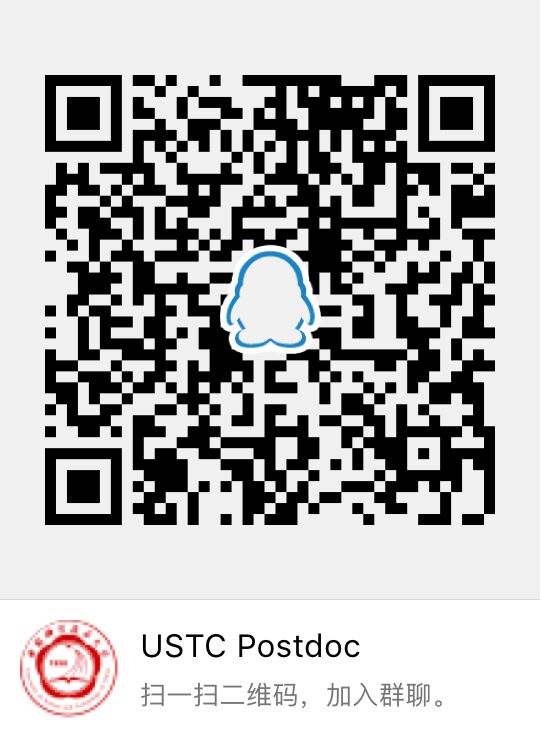   人力资源部                                       二〇一九年二月二十八日